ΑΠΟΔΕΙΚΤΙΚΑ ΣΤΟΙΧΕΙΑ ΠΟΥ ΠΡΕΠΕΙ ΝΑ ΥΠΟΒΑΛΛΟΝΤΑΙ ΓΙΑ ΥΠΟΣΤΗΡΙΞΗ ΤΩΝ ΑΠΑΙΤΗΣΕΩΝ ΓΙΑ ΟΙΚΟΝΟΜΙΚΕΣ ΑΠΩΛΕΙΕΣ (ΤΟΥΡΙΣΤΙΚΟΣ ΤΟΜΕΑΣ)Για περισσότερες πληροφορίες, ανατρέξτε στις ενότητες 3.4 και 3.5 στον Οδηγό απαιτήσεων.Συμπληρώνεται από το ΓΥΑ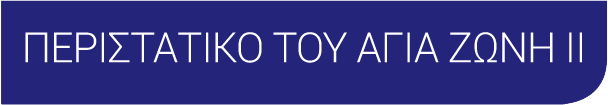 Συμπληρώνεται από το ΓΥΑΟικονομικές απώλειες - Τουριστικός τομέαςΟικονομικές απώλειες - Τουριστικός τομέαςΠροσωπικά στοιχεία/στοιχεία επιχείρησηςΠροσωπικά στοιχεία/στοιχεία επιχείρησηςΌνομα και επίθετοΗμερομηνία γέννησηςΤαχυδρομική διεύθυνσηΔιεύθυνση ηλεκτρονικού ταχυδρομείουAριθμός τηλεφώνουΌνομα εταιρείας (κατά περίπτωση)Αριθμός φορολογικού μητρώου/Αριθμός Εμπορικού Μητρώου (κατά περίπτωση)Στοιχεία απαίτησης (παρέχετε αποδεικτικά στοιχεία για να υποστηρίξετε την απαίτησή σας όπως περιγράφεται παρακάτω)Στοιχεία απαίτησης (παρέχετε αποδεικτικά στοιχεία για να υποστηρίξετε την απαίτησή σας όπως περιγράφεται παρακάτω)Στοιχεία απαίτησης (παρέχετε αποδεικτικά στοιχεία για να υποστηρίξετε την απαίτησή σας όπως περιγράφεται παρακάτω)ΧΡΗΣΙΜΟΠΟΙΕΙΣΤΕ ΕΠΙΠΛΕΟΝ ΦΥΛΛΑ ΕΑΝ ΑΠΑΙΤΕΙΤΑΙΧΡΗΣΙΜΟΠΟΙΕΙΣΤΕ ΕΠΙΠΛΕΟΝ ΦΥΛΛΑ ΕΑΝ ΑΠΑΙΤΕΙΤΑΙΕπωνυμία επιχείρησηςΠεριγράψτε το καθεστώς ιδιοκτησίας της επιχείρησής σας (δηλαδή μονοπρόσωπη εταιρεία, πολυμετοχική, σύμπραξη κ.λπ..).  Εάν δεν είσαστε ο νόμιμος εκπρόσωπος, περιγράψτε τη σχέση σας με την επιχείρησηΕίδος δραστηριότητας και διάρκεια λειτουργίας από την ίδρυση της επιχείρησης (συμπεριλάβετε στοιχεία εποχικότητας και μήνες λειτουργίας ανά έτος)Στοιχεία εσόδων (μηνιαία στοιχεία πωλήσεων ανά εμπορική μονάδα, μηνιαία έσοδα)Ποσό απαίτησης και μέθοδος υπολογισμού των ζημιών, με λεπτομέρειες σχετικά με τις εμπορικές και οικονομικές επιπτώσεις στην επιχείρησή σαςΧρονική περίοδος που θεωρείτε ότι η οικονομική απώλειά σας άρχισε και τερματίστηκεΑναμενόμενο και πραγματοποιθέν εισόδημα κατά τη διάρκεια της περιόδου απώλειας σε σύγκριση με το εισόδημα που εισπράχθηκε τα προηγούμενα ΤΡΙΑ έτηΕίναι οι ζημίες που αναφέρονται στην παρούσα απαίτηση εν όλω ή εν μέρει ασφαλισμένες; Εάν ναι, δώστε πλήρη στοιχεία της ασφάλειαςΈχετε λάβει οποιαδήποτε αποζημίωση  σε σχέση με αυτό το περιστατικό; Εάν ναι, παρέχετε πλήρη στοιχείαΟποιαδήποτε άλλη πληροφορία που θεωρείτε ότι είναι χρήσιμη για την υποστήριξη της απαίτησης σαςΔήλωσηΔήλωση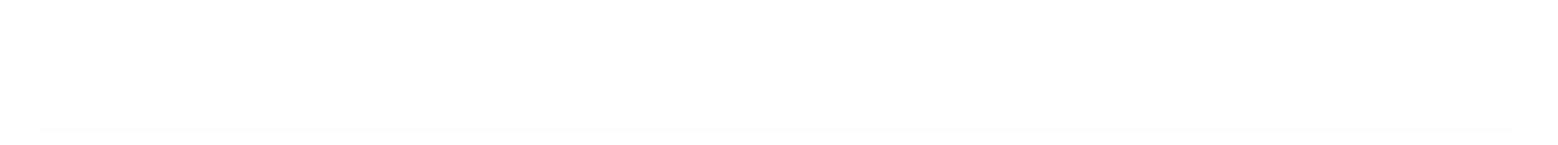 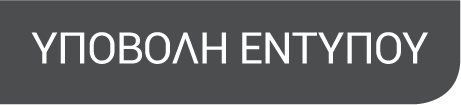 ΠΑΡΑΚΑΛΟΥΜΕ ΥΠΟΒΑΛΕΤΕ ΟΛΑ ΤΑ ΠΡΩΤΟΤΥΠΑ ΕΓΓΡΑΦΑ ΥΠΟΣΤΗΡΙΞΗΣ ΚΑΙ ΤΑ 
ΑΠΟΔΕΙΚΤΙΚΑ ΣΤΟΙΧΕΙΑ ΓΙΑ ΟΛΑ ΤΑ ΚΟΣΤΗ ΠΟΥ ΠΡΟΕΚΥΨΑΝ ΟΠΩΣ ΠΕΡΙΓΡΑΦΕΤΑΙ ΠΑΡΑΠΑΝΩ.ΠΑΡΑΚΑΛΟΥΜΕ ΥΠΟΒΑΛΕΤΕ ΟΛΑ ΤΑ ΠΡΩΤΟΤΥΠΑ ΕΓΓΡΑΦΑ ΥΠΟΣΤΗΡΙΞΗΣ ΚΑΙ ΤΑ 
ΑΠΟΔΕΙΚΤΙΚΑ ΣΤΟΙΧΕΙΑ ΓΙΑ ΟΛΑ ΤΑ ΚΟΣΤΗ ΠΟΥ ΠΡΟΕΚΥΨΑΝ ΟΠΩΣ ΠΕΡΙΓΡΑΦΕΤΑΙ ΠΑΡΑΠΑΝΩ.ΠΑΡΑΚΑΛΟΥΜΕ ΥΠΟΒΑΛΕΤΕ ΟΛΑ ΤΑ ΠΡΩΤΟΤΥΠΑ ΕΓΓΡΑΦΑ ΥΠΟΣΤΗΡΙΞΗΣ ΚΑΙ ΤΑ 
ΑΠΟΔΕΙΚΤΙΚΑ ΣΤΟΙΧΕΙΑ ΓΙΑ ΟΛΑ ΤΑ ΚΟΣΤΗ ΠΟΥ ΠΡΟΕΚΥΨΑΝ ΟΠΩΣ ΠΕΡΙΓΡΑΦΕΤΑΙ ΠΑΡΑΠΑΝΩ.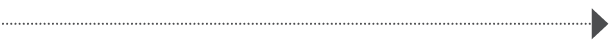 ΓΡΑΦΕΙΟ ΥΠΟΒΟΛΗΣ ΑΠΑΙΤΗΣΕΩΝ ΑΓΙΑΣ ΖΩΝΗΣ ΙΙ
Οδός Σκουζέ 26, 4ος όροφος
Πειραιάς 18536,
ΕλλάδαΤηλέφωνο/φαξ: +30 210 4282334Email: cso@iopcfundsclaims.orgΙστοσελίδα:   www.iopcfunds.org1Εμπορικό μέγεθος επιχείρησης (π.χ. εγκαταστάσεις, προσωπικό, αριθμός δωματίων, καταλύματα, κ.λ.π.)2Τίτλος/θέση αιτούντος (ιδιοκτήτης, διευθυντής κ.τ.λ.).  Παρέχετε αποδεικτικά στοιχεία τίτλου.3Διάρκεια περιόδου δραστηριοποίησης της επιχείρησης υπό την τρέχουσα διοίκηση4Αποδεικτικά στοιχεία ότι  η φερόμενη απώλεια προέκυψε από τη μόλυνση.5Μηνιαία κατανομή των εσόδων ανά εμπορικό είδος για την περίοδο της απώλειας και για την ίδια περίοδο για τα τρία προηγούμενα έτη.6Οικονομικές καταστάσεις και ανάλυση πωλήσεων  για το έτος κατά το οποίο σημειώθηκε η απώλεια, εάν υπάρχει, καθώς και για τα τρία προηγούμενα έτη,  συμπεριλαμβανομένων και των  μηνιαίων καταστάσεων οικονομικής διαχείρισης για το τρέχον έτος.7Ισολογισμός ή αντίγραφο φόρου εισοδήματος  για το έτος κατά το οποίο σημειώθηκε η απώλεια, και για τα τρία προηγούμενα έτη8Όπου είναι δυνατόν, μηνιαία κατανομή του αριθμού των «μονάδων»* που πωλήθηκαν για την περίοδο της απώλειας και για τα τρία προηγούμενα έτη.* Ο όρος «μονάδα» αναφέρεται: 
- για ξενοδοχεία, στον αριθμό των δωματίων που ενοικιάστηκαν; 
- για εστιατόρια, στον αριθμό των γευμάτων που πωλήθηκαν; 
- για άλλες επιχειρήσεις, όπως καταστήματα και μπαρ, μονάδες πωληθέντων  και κατάσταση εσόδων όπως απαιτείται.9Λειτουργικά και έκτακτα έξοδα της επιχείρησης και αποσβέσεις για την περίοδο της διεκδικούμενης απώλειάς σας καθώς και τα προηγούμενα τρία (3) έτη (τροφοδοσία, ηλεκτρικό ρεύμα, έξοδα καθαρισμού και συντήρησης, μισθολογικά έξοδα κ.λ.π.).10Λεπτομέρειες σχετικά με οποιαδήποτε μέτρα που ελήφθησαν από εσάς για πρόληψη ή ελαχιστοποίηση των οικονομικών απωλειών σας, εξουδετερώνοντας τις αρνητικές επιπτώσεις της ρύπανσης στις δραστηριότητές σας, συμπεριλαμβανομένης της περιγραφής και του κόστους αυτών.11Δήλωση οποιωνδήποτε επιπλέον εσόδων που ελήφθησαν από την επιχείρησή σας ως αποτέλεσμα του περιστατικού. 12Υποβάλατε  τις σχετικές άδειες λειτουργίας για τις δραστηριότητες της επιχείρησης σας . Υποβάλατε συνημμένα μαζί με το έντυπο απαίτησης13Ανάλυση των περιουσιακών στοιχείων της επιχείρησής σας (εργαζόμενοι, κτίρια, εγκαταστάσεις, δωμάτια, καλύμματα, οχήματα, εξοπλισμός) για την περίοδο της απαίτησης  και τα τελευταία τρία χρόνια. Παρέχετε σε μορφή καταλόγου.